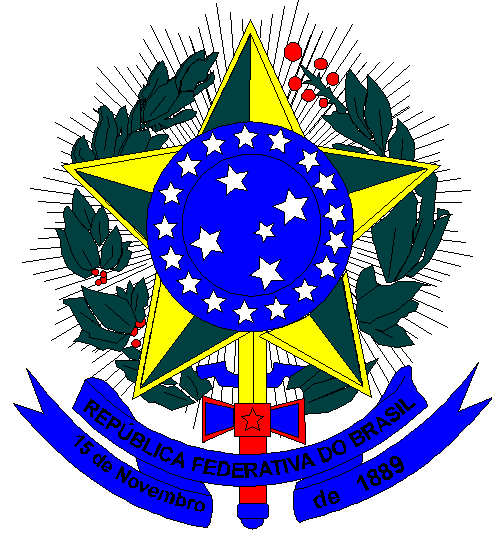 MINISTÉRIO DA EDUCAÇÃOCENTRO FEDERAL DE EDUCAÇÃO TECNOLÓGICA DE MINAS GERAIS DEPARTAMENTO DE CIÊNCIAS SOCIAIS APLICADASSELEÇÃO DE BOLSISTAS MONITORES 2020 – ENSINO REMOTO EMERGENCIALFICHA DE INSCRIÇÃOOrientações:Preencher a Ficha de Inscrição e salvar no formato PDFDocumentos a serem enviados:*Ficha de Inscrição*Carteira de Identidade ou CNH, CPF *Histórico Escolar atual.Enviar para o e-mail: dcsa@cefetmg.br – Título do e-mail: Inscrição Programa de Monitoria 2020 ERENome Completo: XXXXXXXXXXXXXXXXCurso atual: XXXXXXXXXXXXXXX Matrícula: XXXXXXXXXXPeríodo:     XXX            CPF: XXXXXXXXXXXE-mail: XXXXXXXXXXXXTelefone principal para contato:  (XX) XXXXXXXXXXREQUER INSCRIÇÃO PARA A(S) DISCIPLINA(S):(    ) Fundamentos de Contabilidade 
(    ) Macroeconomia 
(    ) Matemática Financeira
(    ) Microeconomia